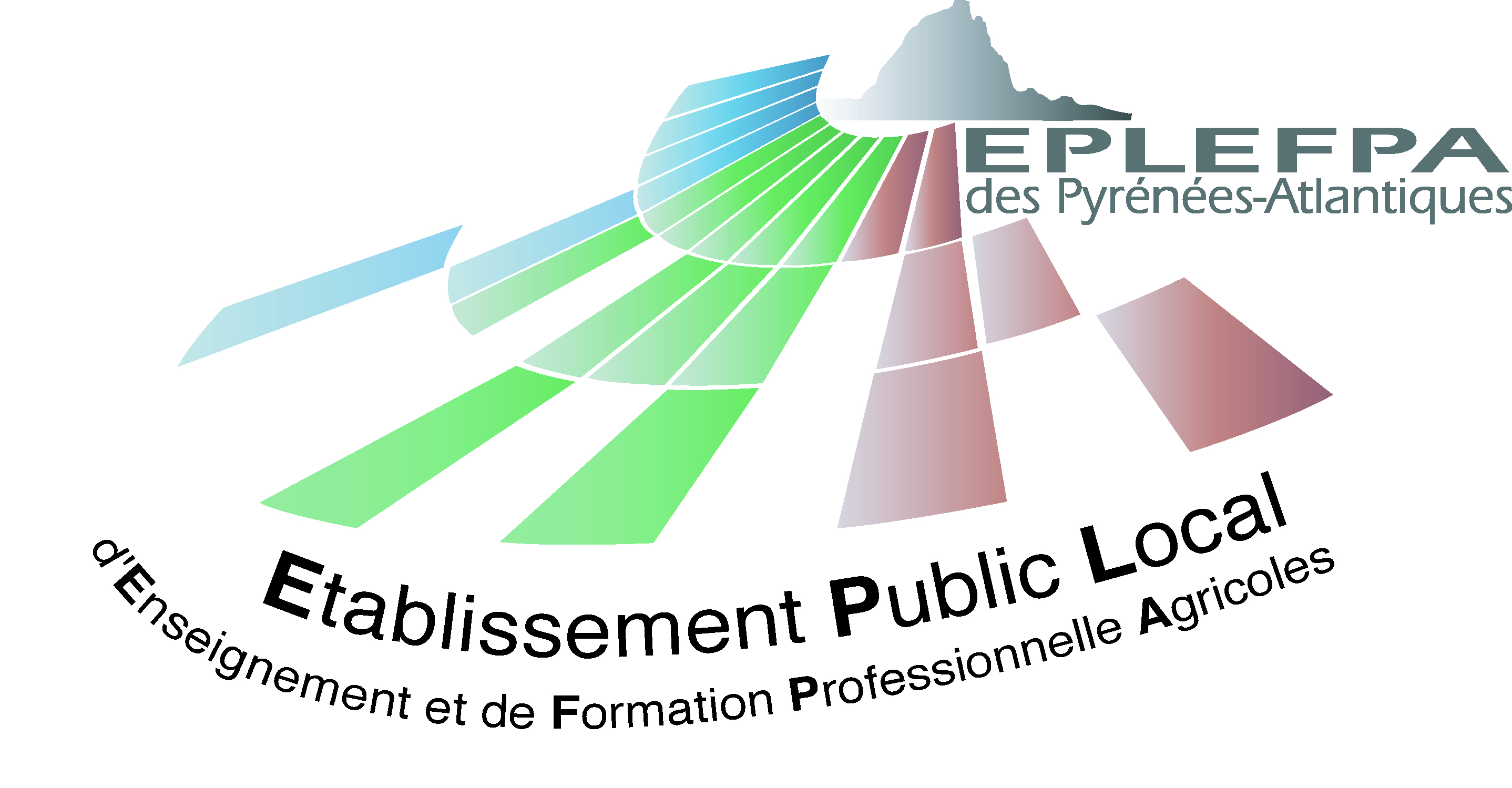 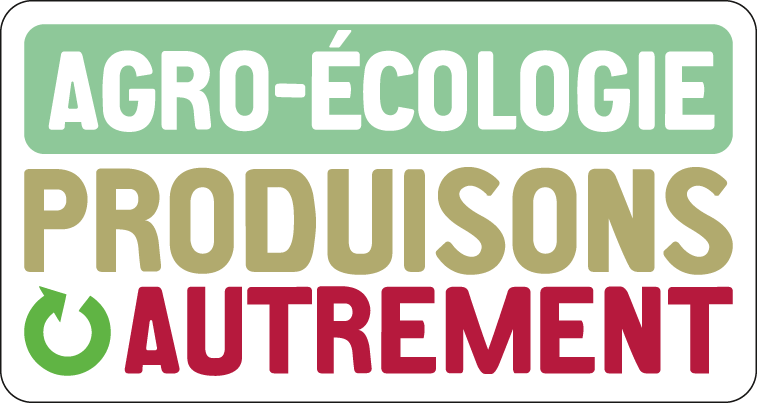 JEUDI 5 AVRIL 2018À partir de 9 h 30LYCÉE et EXPLOITATIONde PAU-MONTARDON A partir de 9 h 30	 Semis direct (BTS « A.C.S.E. » - BTS « A.P.V. » - Bac Pro CGEA)		 Conférence de 9 h 45 à 11 h 15 								(Alfred Gässler, agriculteur expert en semis direct)		Amphithéâtre lycée		 Table ronde de 11 h 30 à 13 h 00 	 Antibiorésistance et méthode Obsalim (BTS « P.A. » - Bac Pro CGEA)		 Conférence de 11 h 30 à 12 h 30 (Salle CFPPA) A partir de 13 h 30	 Semis direct (BTS « A.C.S.E. » - BTS « A.P.V. » - Bac Pro CGEA)		 Exposition de matériels et démonstration de semis direct 						(Parcelle face à la Cueillette de l’Aragnon)	 Antibiorésistance et méthode Obsalim (BTS « P.A. » - Bac Pro CGEA)		 Présentation méthode Obsalim (Exploitation)	 GI2E « Clefs du Sol » (BTS « A.C.S.E. »)		 Table ronde et exposition (Amphithéâtre du lycée)	 Pâturage tournant dynamique (BTS « P.A. »)		 Exposition, film, quizz (Salle exploitation)	 Vitrine Cultures fourragères (BTS secteur production)		 Présentation, intérêts de ces espèces (Entrée exploitation)	 Inventaire faunistique sur prairies/haies (BTS « A.C.S.E. »)		 Démonstration des techniques de prélèvement (Entrée exploitation)	 Pastoralisme (Bac Pro CGEA)		 Exposition, démonstration chiens de berger (Parcelle exploitation)	Projet apiforme (Bac Pro GMNF)		 Exposition abeilles sauvages, animation (Parc lycée)	 Gestion écologique des espaces verts (BTS « A.P. »)		Présentation du projet mis en place à Bazas (Salle d’étude lycée)	Gaspillage alimentaire (Volontaires Service Civique)		 Présentation de projets mis en place au Lycée (Parc lycée)	 Biodiversité (BTS « A.C.S.E. »)		 Film sur espèces de vaches à faible effectif (Foyer lycée)	 Poulailler participatif (BTS « A.C.S.E. »)	 Présentation projet d’un poulailler participatif à Sauvagnon (Parc lycée)ACSE : Analyse, Conduite et Stratégie de l’Entreprise Agricole / PA : Productions Animales / CGEA : Conduite et Gestion de l’Exploitation AgricoleAP : Aménagements Paysagers / GMNF : Gestion des Milieux Naturels et de la Faune / APV : Agronomie Productions Végétales